                       AULA 09- SEQUÊNCIA DIDÁTICA: ERA UMA VEZ.26/10/2020 A 30/10/20201° ETAPA:  ROLETA DAS PALAVRAS:ORGANIZE UM CÍRCULO, COM OS DESENHOS ABAIXO. EM SEGUIDA O RESPONSÁVEL E A CRIANÇA SENTAM FORA DESSE CÍRCULO.COM O AUXÍLIO DE UM LITRO PET PEQUENO, FAÇA O MESMO GIRAR.  NA IMAGEM QUE O LITRO CAIR, A CRIANÇA ESCREVE O NOME DA IMAGEM EM UMA FOLHA, E O OUTRO PARTICIPANTE REALIZA O MESMO PROCESSO.AS IMAGENS INICIAM COM A LETRA N, OU POSSUEM NA PALAVRA A LETRA N.OBSERVE O EXEMPLO DA ATIVIDADE: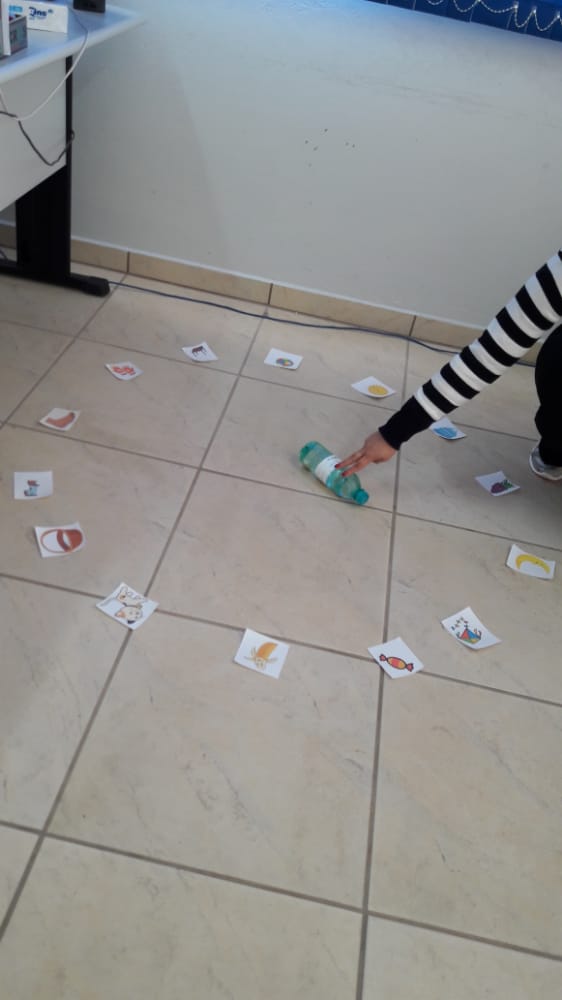 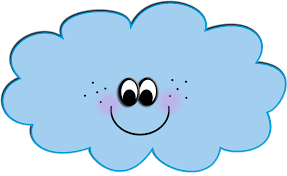 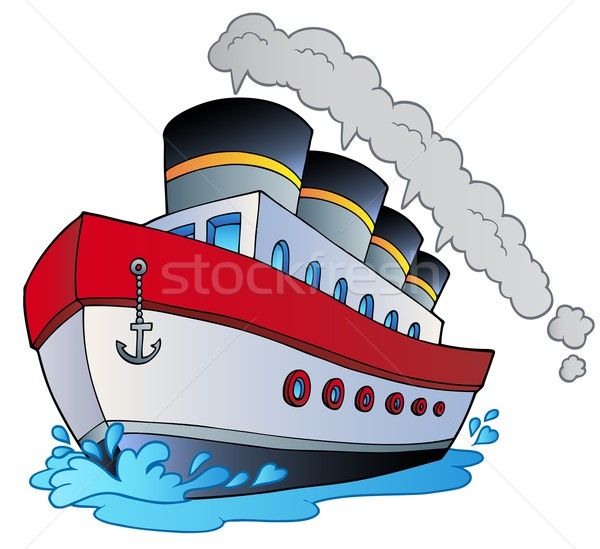 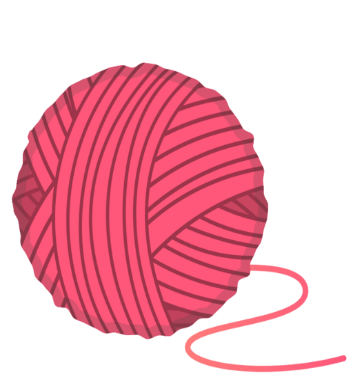 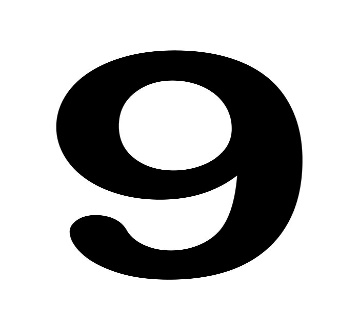 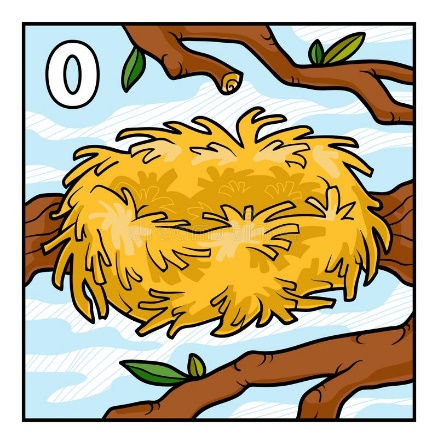 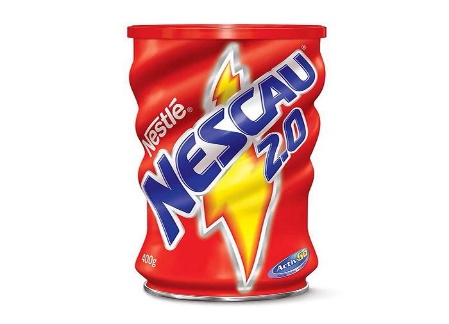 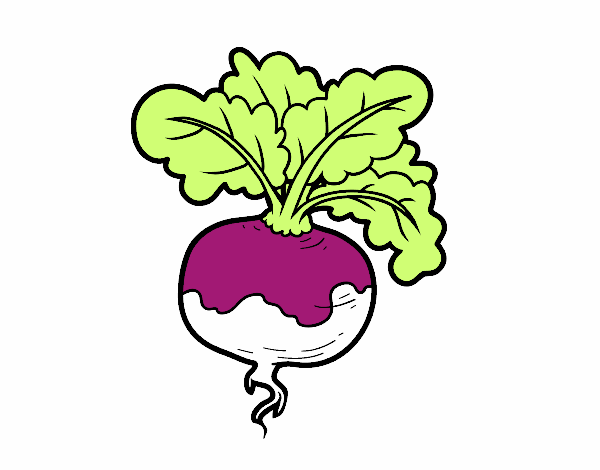 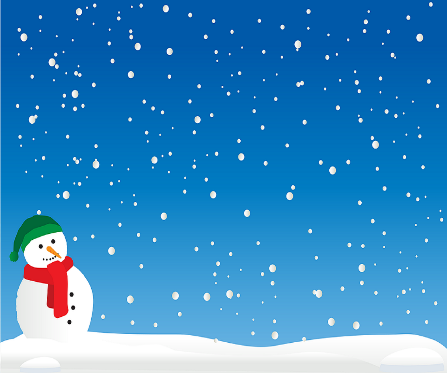 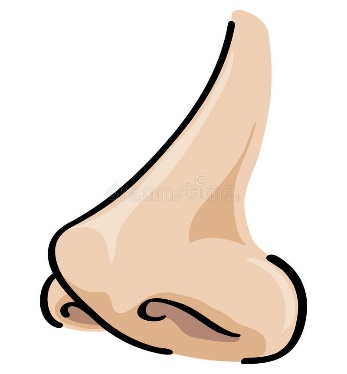 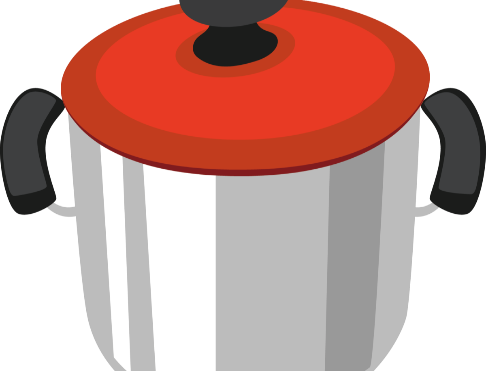 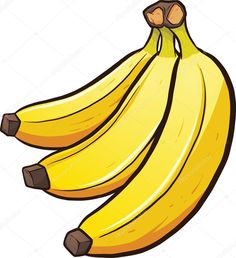 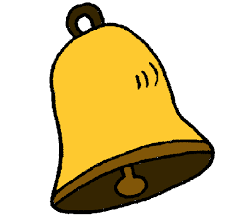 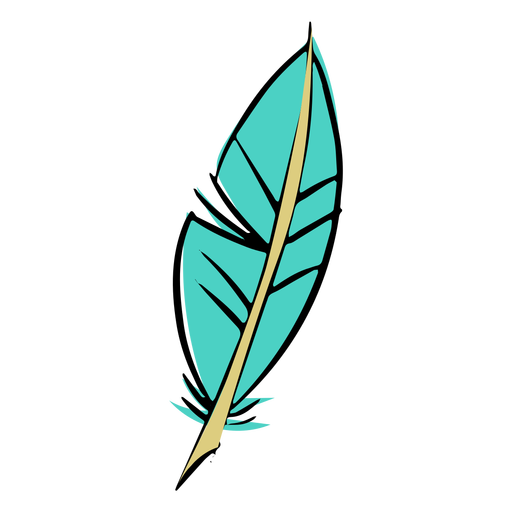 BOA ATIVIDADE! PARABÉNS FAMÍLIAS E ALUNOS PELA DEDICAÇÃO!Escola Municipal de Educação Básica Augustinho Marcon.Catanduvas, outubro de 2020.Diretora: Tatiana Bittencourt Menegat. Assessora Técnica Pedagógica: Maristela Apª. Borella Baraúna.Assessora Técnica Administrativa: Margarete Petter Dutra.Professora: Gislaine GuindaniAluno(a): 1º ano 2